Ребусы и загадки по физкультуре для детей и их родителей(продолжение)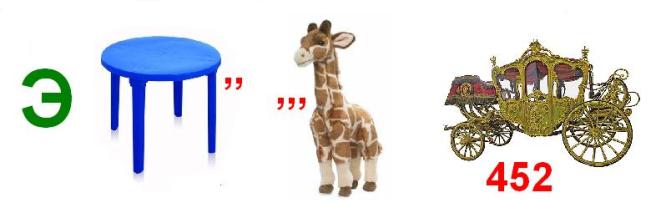 Ответ: эстафета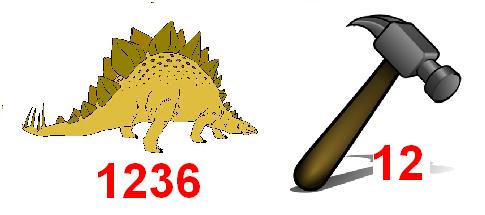 Ответ: Динамо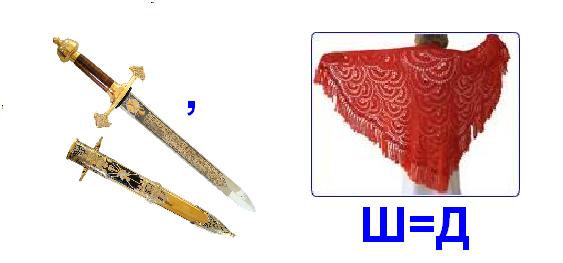 Ответ: медаль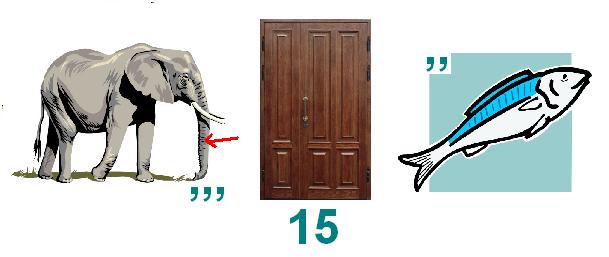 Ответ: ходьба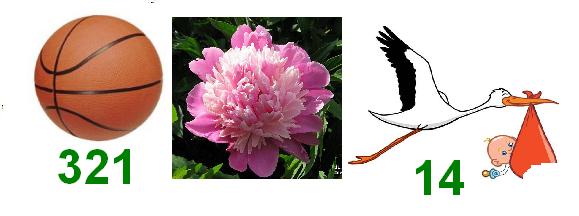 Ответ: чемпионат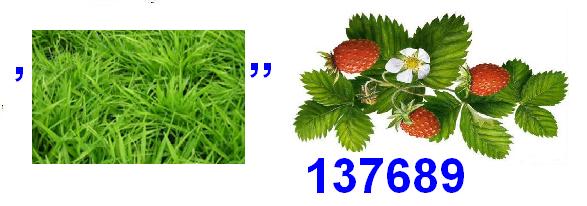 Ответ: разминка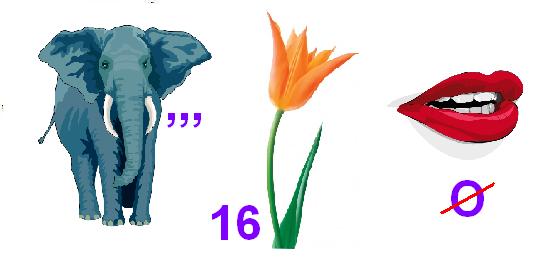 Ответ: старт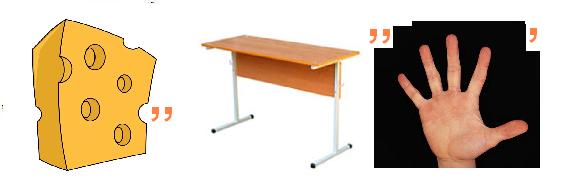 Ответ: Спартак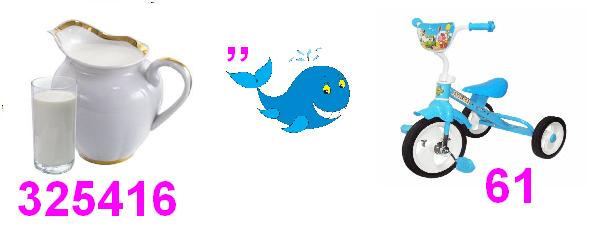 Ответ: Локомотив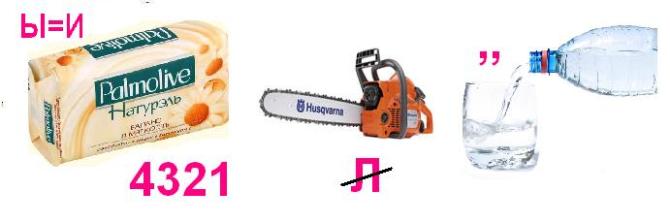 Ответ: олимпиада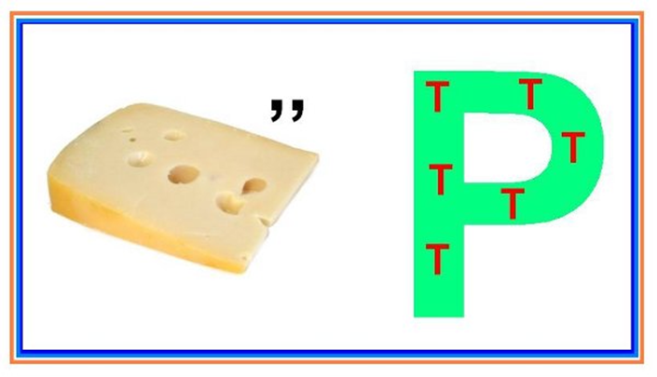 Ответ: спорт